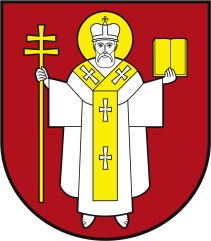 ЛУЦЬКА МІСЬКА РАДАВИКОНАВЧИЙ КОМІТЕТ ЛУЦЬКА МІСЬКА РАДАВИКОНАВЧИЙ КОМІТЕТ ЛУЦЬКА МІСЬКА РАДАВИКОНАВЧИЙ КОМІТЕТ Інформаційна карткаВиплата матеріальної допомоги військовослужбовцям, звільненим з військової строкової служби Інформаційна карткаВиплата матеріальної допомоги військовослужбовцям, звільненим з військової строкової служби 01865ІК-83/11/51ІП1.Орган, що надає послугуОрган, що надає послугуДепартамент соціальної політики Луцької міської радиДепартамент соціальної політики Луцької міської ради2.Місце подання документів та отримання результату послугиМісце подання документів та отримання результату послугиДепартамент соціальної політики пр-т Волі, 4 а, каб. 115, тел. (0332) 281 000www.social.lutsk.ua, e-mail: dsp@lutskrada.gov.uaПонеділок-четвер:    08.30 -17.00П’ятниця:                  08.30 - 16.00;Обідня перерва:       13.00 - 13.45.Департамент соціальної політики пр-т Волі, 4 а, каб. 115, тел. (0332) 281 000www.social.lutsk.ua, e-mail: dsp@lutskrada.gov.uaПонеділок-четвер:    08.30 -17.00П’ятниця:                  08.30 - 16.00;Обідня перерва:       13.00 - 13.45.3.Перелік документівПерелік документів1.Подання військового комісаріату.2.Довідка з місця роботи про отримувану середню заробітну плату.3.Трудова книжки (копія завірена за останнім місцем роботи).1.Подання військового комісаріату.2.Довідка з місця роботи про отримувану середню заробітну плату.3.Трудова книжки (копія завірена за останнім місцем роботи).4.ОплатаОплатаБезоплатноБезоплатно5.Результат послугиРезультат послугиВиплата матеріальної допомоги через банківську установуВиплата матеріальної допомоги через банківську установу6.Термін виконанняТермін виконання30 днів з дня взяття відповідної особи на військовий облік30 днів з дня взяття відповідної особи на військовий облік7.Спосіб отримання відповіді (результату)Спосіб отримання відповіді (результату)Зарахування коштів на особовий рахунок в установі банку.Зарахування коштів на особовий рахунок в установі банку.8.Законодавчо - нормативна основаЗаконодавчо - нормативна основаПостанова Кабінету Міністрів України від 08.04.2015 №185 «Про затвердження «Порядку використання коштів, передбачених у державному бюджеті для виплати матеріальної допомоги військовослужбовцям, звільненим з військової строкової служби»Постанова Кабінету Міністрів України від 08.04.2015 №185 «Про затвердження «Порядку використання коштів, передбачених у державному бюджеті для виплати матеріальної допомоги військовослужбовцям, звільненим з військової строкової служби»